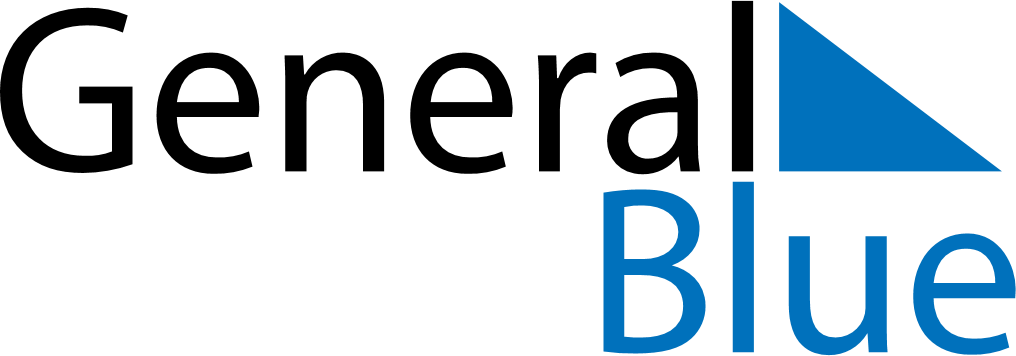 Weekly CalendarFebruary 10, 2025 - February 16, 2025Weekly CalendarFebruary 10, 2025 - February 16, 2025MondayFeb 10MondayFeb 10TuesdayFeb 11WednesdayFeb 12WednesdayFeb 12ThursdayFeb 13FridayFeb 14FridayFeb 14SaturdayFeb 15SundayFeb 16SundayFeb 16My Notes